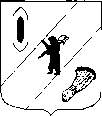 АДМИНИСТРАЦИЯ  ГАВРИЛОВ-ЯМСКОГОМУНИЦИПАЛЬНОГО  РАЙОНАПОСТАНОВЛЕНИЕ25.05.2015 № 677Об условиях приватизации муниципального имуществаРуководствуясь Федеральным законом от 21.12.2001 № 178-ФЗ «О приватизации государственного и муниципального имущества», решением Собрания представителей Гаврилов-Ямского муниципального района от 25.01.2007 № 224 «Об утверждении Порядка приватизации муниципального имущества Гаврилов-Ямского муниципального района»,  решением Собрания представителей Гаврилов-Ямского муниципального района от 23.10.2014 № 36 «Об утверждении прогнозного плана (программы) приватизации муниципального имущества Гаврилов-Ямского муниципального района на 2015 год», статьями 26 и 41 Устава Гаврилов-Ямского муниципального района, а также в связи с тем, что назначенные ранее аукционы по продаже муниципального имущества признаны несостоявшимися ввиду отсутствия заявок на участие в аукционе,АДМИНИСТРАЦИЯ МУНИЦИПАЛЬНОГО РАЙОНА ПОСТАНОВЛЯЕТ:1. Приватизировать путём продажи посредством публичного предложения с открытой формой подачи предложений о цене единым лотом нежилое здание школы общей площадью 177,7 кв.м инв.№ 2856, с земельным участком, общей площадью 2808 кв.м, разрешённое использование: для обслуживания здания школы, кадастровый номер 76:04:080101:70, расположенные по адресу: Ярославская область, Гаврилов-Ямский район, Плотинский сельский округ, д.Плотина, ул. Молодёжная, д.12. Установить:- начальную цену продажи имущества, указанного в пункте 1 постановления, ("цену первоначального предложения") в сумме 1 830 000,00 (Один миллион восемьсот тридцать тысяч)  рублей, в т.ч. НДС; - величину снижения цены первоначального предложения ("шаг понижения") -183 000,00  (Сто восемьдесят три тысячи) рублей, в т.ч. НДС;- величину повышения цены в случае перехода к проведению аукциона с повышением цены ("шаг аукциона") – 20 000,00  (Двадцать тысяч) рублей, в т.ч. НДС; - минимальную цену предложения, по которой может быть продано имущество ("цену отсечения") в сумме  915 000,00 (Девятьсот пятнадцать тысяч) рублей, в т.ч. НДС;3. Назначить продавцом муниципального имущества Управление по архитектуре, градостроительству, имущественным и земельным отношениям Администрации Гаврилов-Ямского муниципального района. 4. Признать утратившим силу постановление Администрации Гаврилов-Ямского муниципального района от 03.03.2014 № 285 «Об условиях приватизации муниципального имущества».5. Контроль за исполнением постановления возложить на первого заместителя Главы Администрации Гаврилов-Ямского муниципального района Забаева А.А.6. Опубликовать настоящее постановление в печати и на официальном сайте Администрации Гаврилов-Ямского муниципального района в сети Интернет.7. Постановление вступает в силу с момента подписания.Глава Администрациимуниципального района						В.И.Серебряков